APPLICATION  FORMTO PARTICIPATE IN INTERNATIONAL COMPETITION 26.12-29.12.2019“WORLD MUSIC ART – SILVER PALM HELSINKI 2019”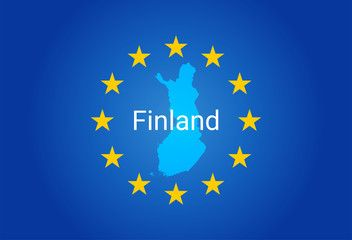 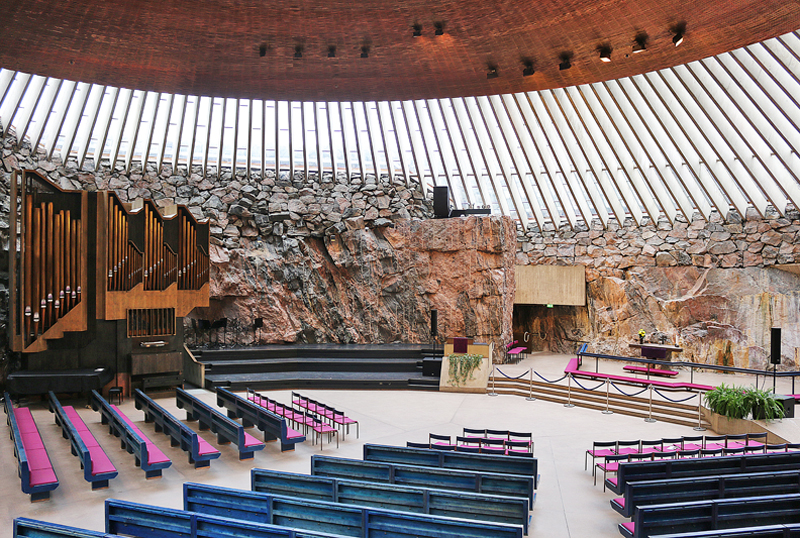 Temppeliaukio ChurchLutherinkatu 3  00100 HelsinkiSupple profiles to 20.11.2019          melodyluxart@gmail.com_____________________                                               _____________________________                             (Full name of the head)                                                                                                                (Signature)                           SOLOISTor ORIGINAL GENREINSTRUMENTALISTENSEMBLECHOIRCHOIRA -   7-  12B - 13 - 15C - 16 - 18D - 19 - 23E - 24 - 30F - 30 +  A -   7-  12B - 13 - 15C - 16 - 18D - 19 - 25E - 26 - 30F - 30 +  A -   7-  12B - 13 - 15C - 16 - 18D - 19 - 25E - 26 – 30F - 30 +A -   7-  12B - 13 - 15C - 16 - 18D - 19 - 30F - 30 +  A -   7-  12B - 13 - 15C - 16 - 18D - 19 - 30F - 30 +  Surname, nameDate of BirthCitizenship, country, cityFull name of the headPhonee-mail AddressLinks party songs YoutubeShort creative biographyYour programComposer/AuthorsThe name of song/sThe name of song/sDuration Yes/NoDo you need an accompanist/ 30 euro Yes/NoDo you need an accompanist/ 30 euroYes/NoI have an accompanistSurname, nameYes/NoI have an accompanistSurname, nameYes/NoI have an accompanistSurname, nameDay, time and plays of arrivalDay, time of departureYes/No                   Festival PackageYes/No                   Festival PackageYes/No                   Festival PackageI do not mind that the above mentioned product, if necessary, will be used in audio and video recordingsI do not mind that the above mentioned product, if necessary, will be used in audio and video recordingsI do not mind that the above mentioned product, if necessary, will be used in audio and video recordingsI do not mind that the above mentioned product, if necessary, will be used in audio and video recordingsI do not mind that the above mentioned product, if necessary, will be used in audio and video recordings